Monthly Marketing Goodies – 2014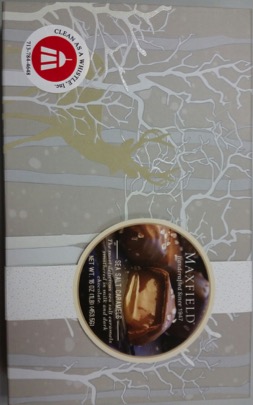 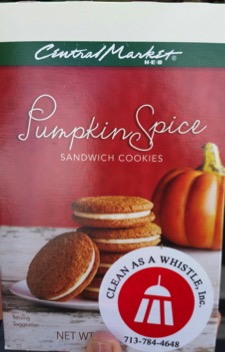 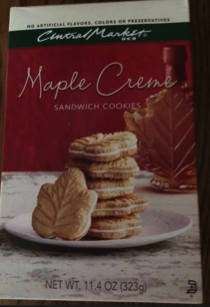 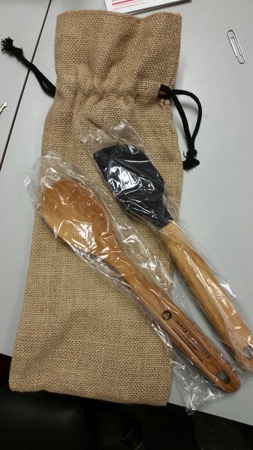 Large Referral Gift 2013 & 2014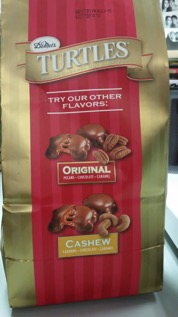 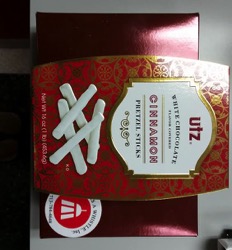 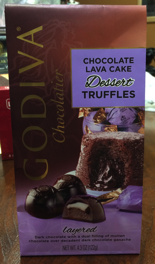 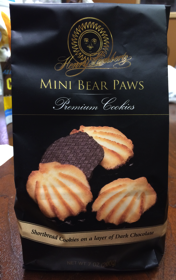 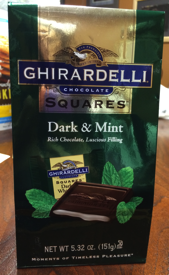 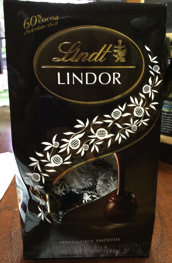 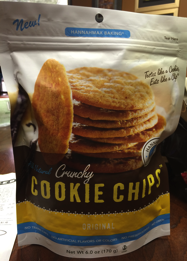 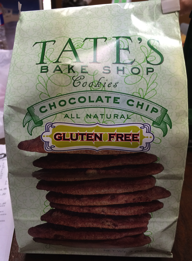 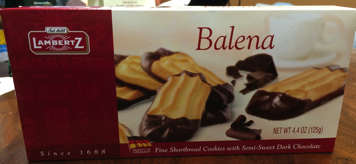 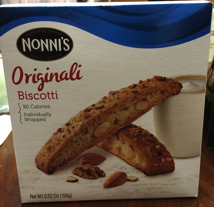 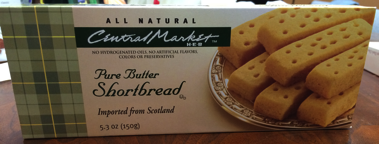 Monthly Marketing Goodies – 2015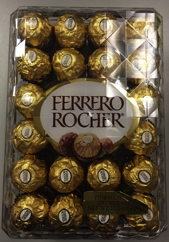 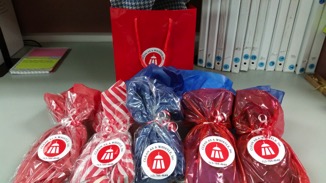 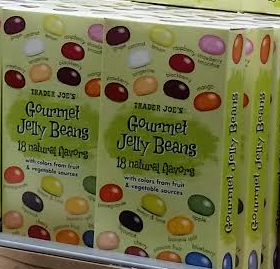 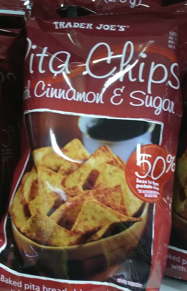 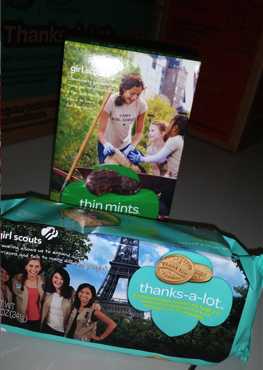 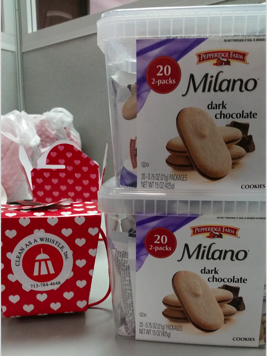 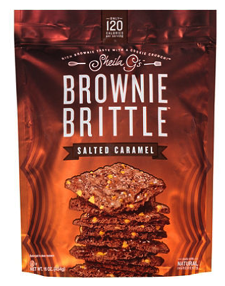 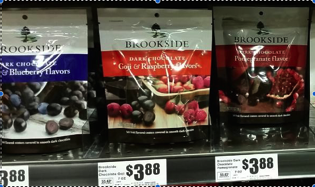 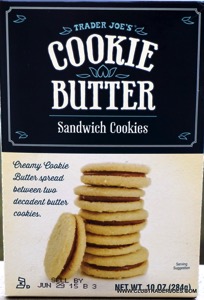 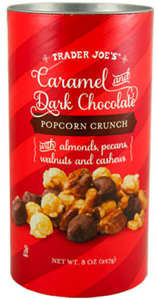 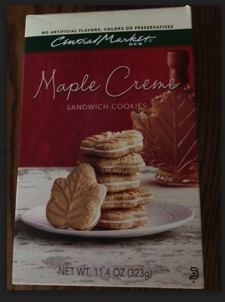 Monthly Marketing Goodies – 2016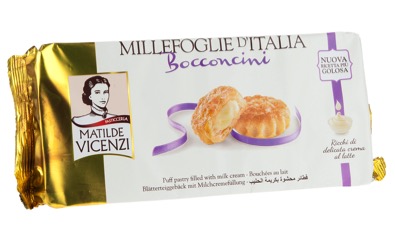 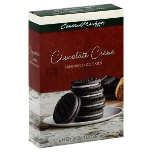 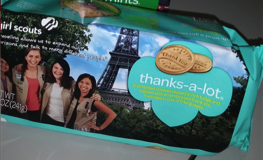 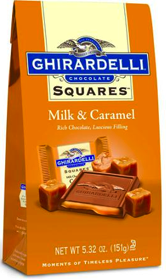 